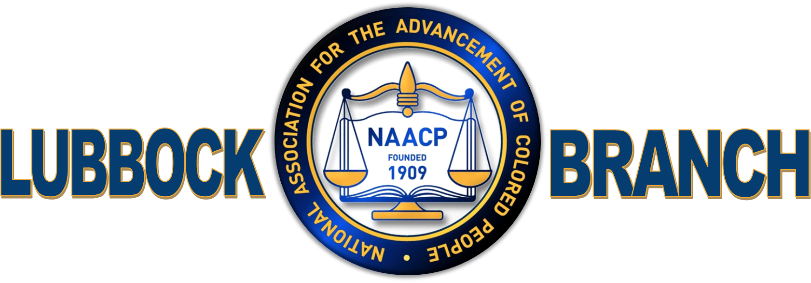 Lubbock NAACP Award Nominations(Nominations due by August 10, 2023)The Lubbock NAACP is seeking nominations for exceptional individuals and community businesses/organizations who promote and defend civil rights and who exemplify the qualities of leadership, academic promise, community service and volunteerism. Individuals may be nominated for the following honors:Rose Wilson Leadership AwardCaviel Business and Community Service AwardSelf-nominations will not be accepted.  NAACP members, friends, family, community organizations, etc. may nominate an eligible individual.  The winners will be recognized during the Lubbock NAACP Annual Scholarship Banquet, August 26, 2023, at 7:00 p.m., at the Frazier Alumni Pavilion on the campus of Texas Tech University. Submissions:All Nomination Forms, containing both the nominee’s and nominator’s signature, must be submitted no later than August 10, 2023.  Each nomination requires a separate form.Late submissions will not be considered. Nomination Forms must be e-mailed to info@lubbocknaacp.org or mailed to P.O. Box 1903, Lubbock, TX 79408.  If you do not receive confirmation within 48 hours, indicating that your Nomination Form has been received, please call (806) 319-5805.*All winners must be present at the Annual Dinner to receive their awards.Rose Wilson Leadership Award:Eligibility Requirements:Must be 20 years of age or olderCurrently resides in the West Texas/South Plains areaHas demonstrated visible leadership in areas, such as education, religion, political engagement, civil rights and community or civic servicesSelection Criteria:Community leadership and involvement Direct action in the cause of human and civil rightsAppreciation for diversity and the full inclusion of minority populations Personal and professional achievements Volunteer work Caviel Business & Community Service Award:Eligibility Requirements:Business must be located in the West Texas/South Plains areaEntity must have been in business for 3 yearsHas demonstrated an engagement in civil rights and activities that positively impact the educational, social and economic life of the communitySelection Criteria:Dedication to and encouragement of the equality and full inclusion of minorities, women, and the LGBTQ+ populationsCommunity involvement Future goals and likely impact to communityPrevious awards and recognition Volunteer workLubbock NAACP Award Nomination FormPart I. Nominee:Part I. Nominee:Part I. Nominee:Part I. Nominee:Part I. Nominee:Part I. Nominee:Part I. Nominee:Part I. Nominee:Name:Name:Type of Award:Type of Award: Rose Wilson Leadership Award Caviel Business & Community Service Award Rose Wilson Leadership Award Caviel Business & Community Service Award Rose Wilson Leadership Award Caviel Business & Community Service Award Rose Wilson Leadership Award Caviel Business & Community Service Award Rose Wilson Leadership Award Caviel Business & Community Service Award Rose Wilson Leadership Award Caviel Business & Community Service AwardAddress/City/State/Zip:Address/City/State/Zip:Phone:Phone:E-mail:E-mail:Authorized Signature:Authorized Signature:Authorized Signature:Authorized Signature:Authorized Signature:Authorized Signature:Authorized Signature:Authorized Signature:By signing below, I am giving my consent to be nominated for a Lubbock NAACP Award and certify that I meet the eligibility requirements as aforementioned.  I understand that my nomination will be selected based on the criteria of that award, which may be disclosed, in whole or in part, to members of the general public.By signing below, I am giving my consent to be nominated for a Lubbock NAACP Award and certify that I meet the eligibility requirements as aforementioned.  I understand that my nomination will be selected based on the criteria of that award, which may be disclosed, in whole or in part, to members of the general public.By signing below, I am giving my consent to be nominated for a Lubbock NAACP Award and certify that I meet the eligibility requirements as aforementioned.  I understand that my nomination will be selected based on the criteria of that award, which may be disclosed, in whole or in part, to members of the general public.By signing below, I am giving my consent to be nominated for a Lubbock NAACP Award and certify that I meet the eligibility requirements as aforementioned.  I understand that my nomination will be selected based on the criteria of that award, which may be disclosed, in whole or in part, to members of the general public.By signing below, I am giving my consent to be nominated for a Lubbock NAACP Award and certify that I meet the eligibility requirements as aforementioned.  I understand that my nomination will be selected based on the criteria of that award, which may be disclosed, in whole or in part, to members of the general public.By signing below, I am giving my consent to be nominated for a Lubbock NAACP Award and certify that I meet the eligibility requirements as aforementioned.  I understand that my nomination will be selected based on the criteria of that award, which may be disclosed, in whole or in part, to members of the general public.By signing below, I am giving my consent to be nominated for a Lubbock NAACP Award and certify that I meet the eligibility requirements as aforementioned.  I understand that my nomination will be selected based on the criteria of that award, which may be disclosed, in whole or in part, to members of the general public.By signing below, I am giving my consent to be nominated for a Lubbock NAACP Award and certify that I meet the eligibility requirements as aforementioned.  I understand that my nomination will be selected based on the criteria of that award, which may be disclosed, in whole or in part, to members of the general public.Authorized Signature:Print Name:Date:Date:Date:Part II. Nominator:Part II. Nominator:Part II. Nominator:Part II. Nominator:Part II. Nominator:Part II. Nominator:Part II. Nominator:Part II. Nominator:Name/Organization:Name/Organization:Name/Organization:Phone:Phone:Phone:E-mail:E-mail:E-mail:Relationship to Nominee:Relationship to Nominee:Relationship to Nominee:Signature:Signature:Signature:Date:Part III. Narrative:In the space provided below, please give a description of how the nominee meets the selection criteria for the award in which she/he is being nominated. Cite brief examples of accomplishments whenever possible.  Add additional pages if necessary.